Obec Terchová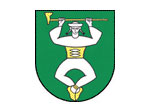 STAROSTA   Jozef Dávidík	  									    Terchová, dňa 09.08. 2021 P o z v á n k av  zmysle zákona SNR č. 369/1990 Zb.  o obecnom zriadení v znení neskorších predpisovz v o l á v a m zasadnutie   obecného zastupiteľstva Terchová na deň                                        13. augusta 2021  (t. j. piatok)  o 9. 00  hod.                                			     	 v zasadačke obecného úradu  Terchová. Program:  1. Otvorenie.  2. Určenie zapisovateľa a overovateľov zápisnice.  3. Zmena rozpočtu obce Terchová na rok 2021.  4. Návrh Všeobecne  záväzného nariadenia č. 1/2021 o výške príspevku na čiastočnú úhradu       nákladov, o výške príspevku na režijné náklady a podmienky úhrady v školskej jedálni v z      zriaďovateľskej pôsobnosti Obce Terchová.  5. Rôzne.  6. Záver.										Jozef Dávidík									                    v. r. Prílohy - fotokópie materiálov  boli  odoslané  poslancom e-mailom a sú  k nahliadnutiu na sekretariáte OcÚ počas úradných hodín.